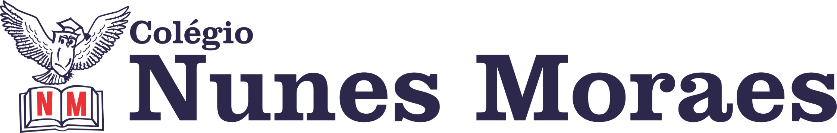 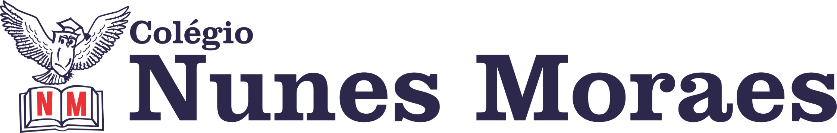 DIA: 09 DE JUNHO DE 2020 - 5°ANO E.F1ªAULA: PORTUGUÊS Capítulo 7Componente Curricular: Português (Gramática)Link da aula: https://youtu.be/3jDdzoZLILQOlá aluno!Hoje você vai estudar usando um roteiro de estudo. Mas o que é um roteiro de estudo?É um passo a passo pensado para te auxiliar a estudar o assunto da aula em vídeo de uma maneira mais organizada.Fique ligado!O roteiro a seguir é baseado no modelo de ensino a distância, em que você vai estudar usando seu material SAS, a aula em vídeo e WhatsApp.Passo 01 – Correção da atividade de casa do dia 04 de junho (no caderno: continuação da questão 04 da página 42 do livro de Língua Portuguesa com frases sugeridas pela professora.)Passo 02 – Explicação e diferenciação entre palavras homônimas e parônimas.  Passo 03 – Estudo de Ortografia: Uso do dicionário 2 das páginas 105 e 106(questões 01 a 05) no livro Descobrindo a Gramática.Passo 04 – Atividade de casa: Gramática página 107(questões 06 e 07).Passo 05 – Mandar foto das páginas 106 e 107 para o WhatsApp das respectivas professoras.2ªAULA: MATEMÁTICA Componente Curricular: Matemática - Capítulo 7 – NúmerosObjeto de Conhecimento: Interpretação, registro e comparação de números racionais expressos na forma decimal; Representação de números decimais na reta numérica; Resolução de problemas envolvendo números decimais.Aprendizagens Essenciais:Interpretar, registrar e comparar quantidades usando racionais na forma decimal;Reconhecer e utilizar regras do sistema de numeração decimal para ler, escrever, comparar e ordenar números racionais na forma decimal;Localizar na reta numérica números expressos na forma decimal;Resolver situações-problemas com números decimais envolvendo as diferentes medidas: massa, capacidade, comprimento.Olá, querido(a) aluno(a)!Hoje, você vai estudar usando um roteiro de estudo. Mas o que é um roteiro de estudo? É um passo a passo pensado para te auxiliar a estudar o assunto da aula em vídeo de uma maneira mais organizada.Fique ligado!O roteiro a seguir é baseado no modelo de ensino à distância, em que você vai estudarusando seu livro de Matemática, aula em vídeo e WhatsApp.Link da aula: https://youtu.be/BeAoXGGI5EoPasso 1: (Clique no link e assista a videoaula, pause sempre que achar necessário) Os próximos passos se referem ao detalhamento da videoaula.Passo 2: Acompanhe no início da videoaula a revisão das regras do sistema de numeração decimal para ler, escrever, comparar e ordenar números racionais na forma decimal.Passo 3: Acompanhe a explanação do conteúdo da aula de hoje: Comparação entre números decimais, p.52Passo 4: Observe a orientação da professora para a atividade da página 53 e 54, questões 1 a 4, 6 e 7.  Em seguida, pause o vídeo e realize a atividade, depois acompanhe a correção. Mandar a foto da atividade p. 53 para o WhatsApp) Passo 5: Explicação da atividade de casa, página 55, questão 8. ( mandar a foto da atividade para o WhatsApp) 3ªAULA: CIÊNCIAS Componente Curricular: Ciências - Capítulo 7 – Matéria e energiaObjeto de Conhecimento: Ar como material; Ar comprimido e ar rarefeito; A densidade do ar; As propriedades do ar; O que é vento?Aprendizagens Essenciais:Identificar evidências da existência material do ar;Associar a formação dos ventos, em diferentes graus de intensidade, ao movimento do ar;Entender algumas propriedades do ar, como: compressibilidade e densidade;Relacionar as diferentes intensidades dos ventos com suas consequências  à natureza e aos seres humanos.Olá, querido(a) aluno(a)!Hoje, você vai estudar usando um roteiro de estudo. Mas o que é um roteiro de estudo? É um passo a passo pensado para te auxiliar a estudar o assunto da aula em vídeo de uma maneira mais organizada.Fique ligado!O roteiro a seguir é baseado no modelo de ensino à distância, em que você vai estudarusando seu livro de Ciências, aula em vídeo e WhatsApp.Link da aula: https://youtu.be/yvOmIsvpFe8Passo 1: (Clique no link e assista a videoaula, pause sempre que achar necessário) Os próximos passos se referem ao detalhamento da videoaula.Passo 2: Acompanhe a revisão do conteúdo da página 41.Passo 3: Acompanhe o estudo dirigido dos tópicos: Classificando os ventos, na página 42 e  Onde venta muito, na página 44. E da seção Para Relembrar, páginas 46 e 47. Siga os comandos da professora durante o estudo.Passo 4: Acompanhe a explicação da atividade de classe nas páginas 43 e 44, questões 2 a 5. ( mandar a foto da atividade pelo WhatsApp) Passo 6: Explicação da atividade de casa: página 43, questão 1 e página 45 questão 1.( mandar a foto da atividade pelo WhatsApp) 